                                   Дељење  бројем  два 2Понивити таблицу множења броја два.Запис за свеску:2 : 2 = 1                           јер је 2 • 1 = 24 : 2 = 2                           јер је 2 • 2 = 46 : 3 = 3                           јер је 2 • 3 = 68 : 2 = 4                           јер је 2 • 4 = 810 : 2 = 5                        јер је 2 • 5 = 1012 : 2 = 6                        јер је 2 • 6 = 1214 : 2 = 7                        јер је 2 • 7 = 1416 : 2 = 8                        јер је 2 • 8 = 1618 : 2 = 9                       јер је 2 • 9 = 1820 : 2 = 10                     јер је 2 • 10 = 20Урадити задатке:Дељеник је 16, а делилац је 2. Израчунај количник.16 : ....Израчунај количник бројева 20 и 2.На 2 тацне подељено је 18 јагода тако да на обе буде једнак број јагода. По колико јагода има на свакој тацни?Мира и Петар желе да поделе 14 динара на 2 једнака дела. По колико новца ће добити свако од њих?10 поморанџи делимо у 2 једнаке чиније. Колико је поморанџи у свакој чинији.Преписати и урадити задатке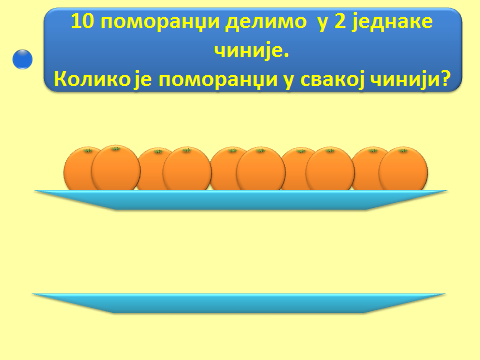 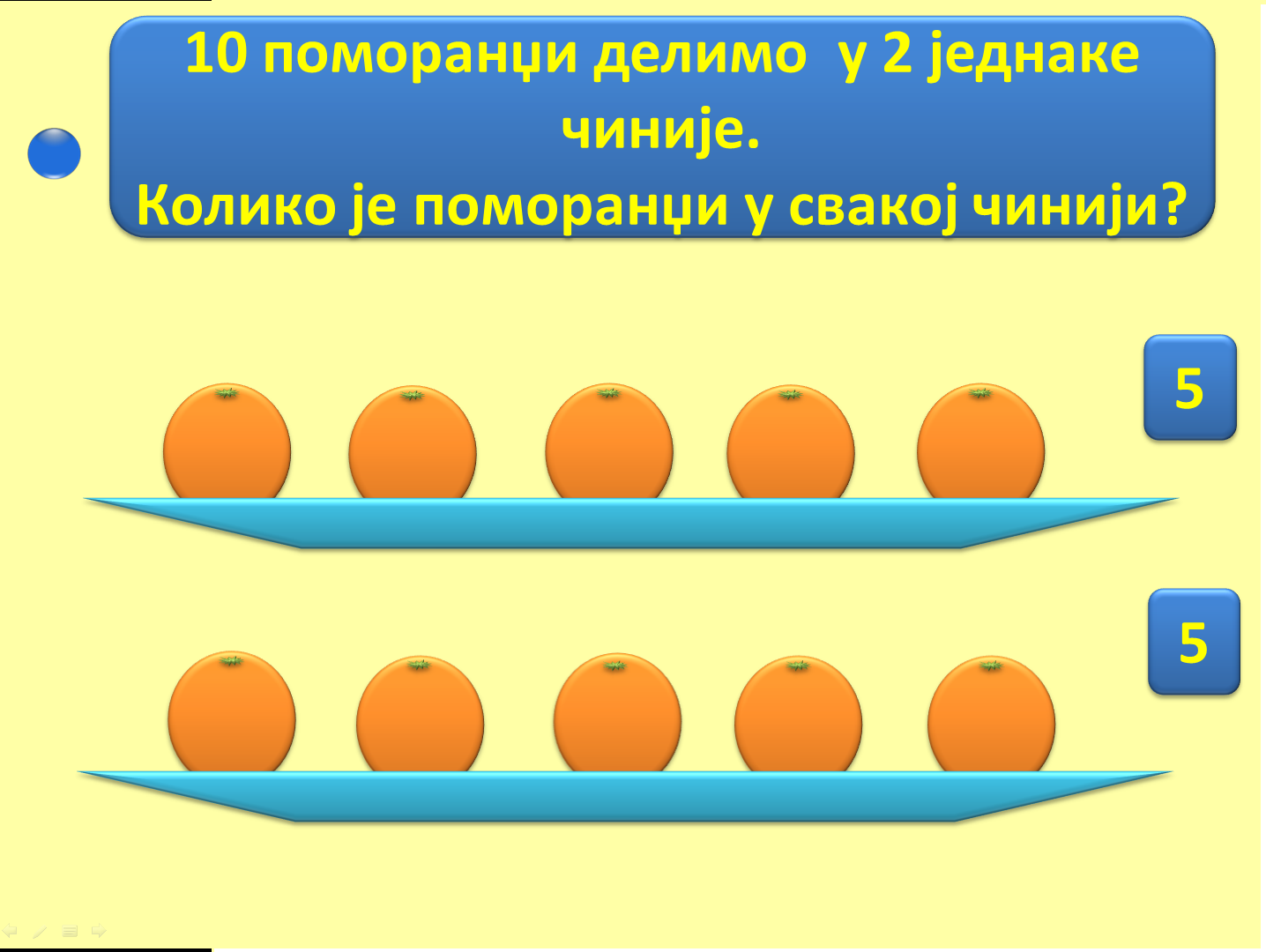 